Załącznik nr 3 do SIWZWIEDZA I DOŚWIADCZENIE............................................( pieczęć firmowa wykonawcy )WYKAZ DOSTAW*wykonanych/wykonywanych w okresie ostatnich 3 lat przed upływem terminu składania ofert, a jeżeli okres prowadzenia działalności jest krótszy - w tym okresie, odpowiadających wymaganiom Zamawiającego, określonym w  SIWZ: Uwaga:*)	Do wykazu należy załączyć dowody potwierdzające, że wskazane w wykazie dostawy zostały/są wykonane/wykonywane należycie.**)	Wypełnić w przypadku dostaw wymienionych w wykazie, które wykonały inne podmioty niż Wykonawca, a na których wiedzy i doświadczeniu polega Wykonawca - Wykonawca w takiej sytuacji zobowiązany jest udowodnić zamawiającemu, że realizując zamówienie, będzie dysponował niezbędnymi zasobami tych podmiotów, w szczególności przedstawiając zobowiązanie tych podmiotów do oddania mu do dyspozycji niezbędnych zasobów na potrzeby realizacji zamówienia. ……………………….  dnia ………………….2019 r.								……….………………………………podpis i pieczątka lub czytelny podpis osób wskazanych w dokumencie uprawniającym do występowania w obrocie prawnym lub posiadających pełnomocnictwo)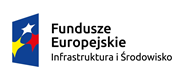 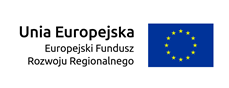 L.p.Określenie przedmiotu dostawy, miejsce wykonania oraz krótki opis/zakres rzeczowy Wartość(zł brutto)Data wykonania(do d-m-c/rok )Nazwa i adres Zamawiającego Wykonawca(podmiot), wykazującydoświadczenie**) 12…